Режим дня в I группе раннего возраста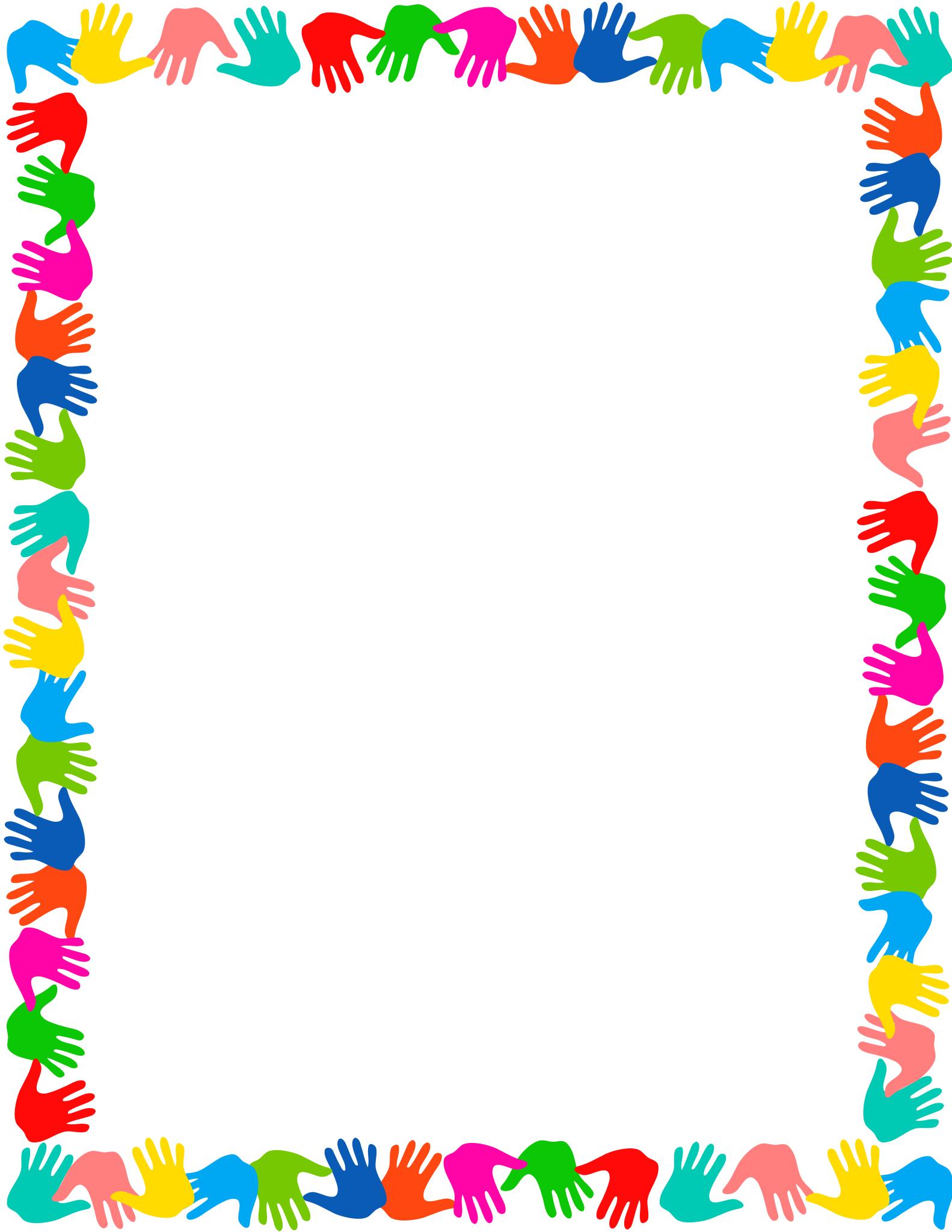 МБДОУ «Детский сад № 127» на 2021-2022 учебный годПрием, осмотр, игры, самостоятельная деятельность детей, индивидуальная работа с воспитанниками.6:00-8:00Игры, самостоятельная деятельность детей, индивидуальная работа с воспитанниками.8:00-8:20Подготовка к завтраку 8:20-8:30Завтрак 8:30-8:50Игры, подготовка к игре – занятию, индивидуальная работа с воспитанниками.8:50-9:00Игры – занятия (I) 9:00-9:10(II)9:20-9:30(I)9:40-9:50(II)10:00-10:10Игры, самостоятельная деятельность детей, индивидуальная работа с воспитанниками.10:10-10:30Второй завтрак 10:30-10:40Подготовка к прогулке. Прогулка 10:40-11:45            (1ч. 5мин.)Возвращение с прогулки 11:45-12:00Подготовка к обеду. Обед 12:00-12:20Подготовка ко сну. Дневной сон 12:20-15:20 (3 часа)Подъем. Гигиенические процедуры 15:20-15:30Подготовка к полднику. Полдник 15:30-15:50Игры, самостоятельная деятельность детей, индивидуальная работа с воспитанниками.15:50-16:00Подготовка к прогулке. Прогулка. Уход  домой.16:00-18:00(2 часа)